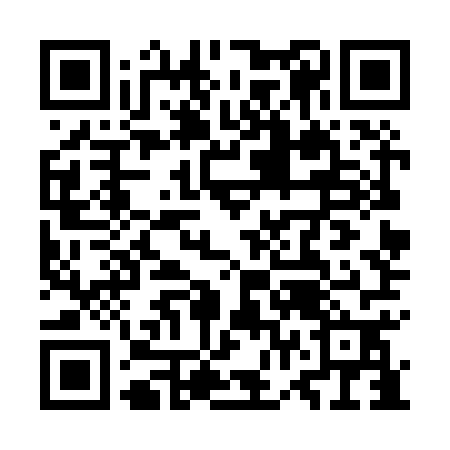 Ramadan times for Sinuiju, North KoreaMon 11 Mar 2024 - Wed 10 Apr 2024High Latitude Method: NonePrayer Calculation Method: Muslim World LeagueAsar Calculation Method: ShafiPrayer times provided by https://www.salahtimes.comDateDayFajrSuhurSunriseDhuhrAsrIftarMaghribIsha11Mon5:305:307:0012:524:116:456:458:1012Tue5:295:296:5912:524:116:466:468:1113Wed5:275:276:5712:524:126:476:478:1214Thu5:255:256:5612:524:126:486:488:1315Fri5:245:246:5412:514:136:496:498:1416Sat5:225:226:5212:514:136:506:508:1517Sun5:205:206:5112:514:146:516:518:1718Mon5:185:186:4912:504:146:526:528:1819Tue5:175:176:4712:504:156:536:538:1920Wed5:155:156:4612:504:166:546:548:2021Thu5:135:136:4412:504:166:566:568:2122Fri5:115:116:4312:494:166:576:578:2223Sat5:105:106:4112:494:176:586:588:2424Sun5:085:086:3912:494:176:596:598:2525Mon5:065:066:3812:484:187:007:008:2626Tue5:045:046:3612:484:187:017:018:2727Wed5:035:036:3412:484:197:027:028:2828Thu5:015:016:3312:474:197:037:038:2929Fri4:594:596:3112:474:207:047:048:3130Sat4:574:576:3012:474:207:057:058:3231Sun4:554:556:2812:474:207:067:068:331Mon4:534:536:2612:464:217:077:078:342Tue4:524:526:2512:464:217:087:088:353Wed4:504:506:2312:464:227:097:098:374Thu4:484:486:2212:454:227:107:108:385Fri4:464:466:2012:454:227:117:118:396Sat4:444:446:1812:454:237:127:128:407Sun4:424:426:1712:444:237:137:138:428Mon4:404:406:1512:444:237:147:148:439Tue4:394:396:1412:444:247:157:158:4410Wed4:374:376:1212:444:247:167:168:46